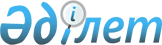 О некоторых вопросах Единого оператора жилищного строительстваПостановление Правительства Республики Казахстан от 8 сентября 2020 года № 557.
      В соответствии с подпунктом 2) статьи 4 Закона Республики Казахстан от 7 апреля 2016 года "О долевом участии в жилищном строительстве" Правительство Республики Казахстан ПОСТАНОВЛЯЕТ:
      1. Определить акционерное общество "Казахстанская жилищная компания" единым оператором жилищного строительства.
      Сноска. Пункт 1 – в редакции постановления Правительства РК от 29.12.2021 № 958.


      2. Утвердить прилагаемые изменения, которые вносятся в некоторые решения Правительства Республики Казахстан.
      3. Признать утратившим силу постановление Правительства Республики Казахстан от 26 августа 2016 года № 479 "О некоторых вопросах Фонда гарантирования жилищного строительства".
      4. Настоящее постановление вводится в действие со дня его подписания. Изменения, которые вносятся в некоторые решения Правительства Республики Казахстан
      1. Утратил силу постановлением Правительства РК от 27.12.2023 № 1195.
      2. В постановлении Правительства Республики Казахстан от 25 мая 2013 года № 516 "О мерах по реализации Указа Президента Республики Казахстан от 22 мая 2013 года № 571 "О некоторых мерах по оптимизации системы управления институтами развития, финансовыми организациями и развития национальной экономики" (САПП Республики Казахстан, 2013 г., № 35, ст. 514):
      в приложении 1 к указанному постановлению:
      строку, порядковый номер 5, исключить.
      3. В постановлении Правительства Республики Казахстан от 1 июля 2014 года № 753 "Об утверждении Плана совместных действий Правительства Республики Казахстан и Национального Банка Республики Казахстан по обеспечению мер для финансирования, управления, строительства и реализации объектов недвижимости и торгово-развлекательного центра для Международной специализированной выставки ЭКСПО-2017 в городе Астане и внесении дополнения в постановление Правительства Республики Казахстан от 15 января 2013 года № 10 "Об утверждении Национального плана организации и проведения Международной специализированной выставки ЭКСПО - 2017 на 2013 - 2018 годы" (САПП Республики Казахстан, 2014 г., № 45, ст. 435):
      в Плане совместных действий Правительства Республики Казахстан и Национального Банка Республики Казахстан по обеспечению мер для финансирования, управления, строительства и реализации объектов недвижимости и торгово-развлекательного центра на территории Международной специализированной выставки ЭКСПО-2017 в городе Астане, утвержденном указанным постановлением:
      по всему тексту слова "акционерному обществу "Байтерек девелопмент", "АО "Байтерек девелопмент" заменить соответственно словами "акционерному обществу "Ипотечная организация "Казахстанская Ипотечная Компания", "АО "ИО "Казахстанская Ипотечная Компания".
					© 2012. РГП на ПХВ «Институт законодательства и правовой информации Республики Казахстан» Министерства юстиции Республики Казахстан
				
      Премьер-МинистрРеспублики Казахстан 

А. Мамин
Утверждены
постановлением Правительства
Республики Казахстан
от 8 сентября 2020 года № 557